от 25 января 2021 года									             № 74О внесении изменений в постановление администрации городского округа 
город Шахунья Нижегородской области от 4 октября 2018 года № 1303 «Об антинаркотической комиссии городского округа город Шахунья
 Нижегородской области»В связи с кадровыми изменениями, администрация городского округа город Шахунья  п о с т а н о в л я е т:1. В постановление администрации городского округа город Шахунья  Нижегородской области от 4 октября 2018 года № 1303 «Об антинаркотической комиссии городского округа город Шахунья  Нижегородской области» (с изменениями внесенными постановлением от 13.09.2019 № 1028, от 09.10.2019 № 1119, от 24.12.2020 № 1265) внести изменения, изложив состав комиссии в новой редакции согласно приложению к настоящему постановлению.2. Начальнику общего отдела администрации городского округа город Шахунья Нижегородской области обеспечить размещение настоящего постановления на официальном сайте администрации городского округа город Шахунья Нижегородской области.3. Со дня вступления в силу настоящего постановления признать утратившим силу постановление администрации городского округа город Шахунья Нижегородской области от 24.12.2020 № 1265 «О внесении изменений в постановление администрации городского округа город Шахунья Нижегородской области от 4 октября 2018 года 
№ 1303 «Об антинаркотической комиссии городского округа город Шахунья Нижегородской области».4. Контроль за исполнением настоящего постановления оставляю за собой.Глава местного самоуправлениягородского округа город Шахунья						          Р.В.КошелевПриложение 
к постановлению администрации 
городского округа город ШахуньяНижегородской областиот 25.01.2021 г. № 74СОСТАВ АНТИНАРКОТИЧЕСКОЙ КОМИССИИ ГОРОДСКОГО ОКРУГА
 ГОРОД ШАХУНЬЯ НИЖЕГОРОДСКОЙ ОБЛАСТИ______________________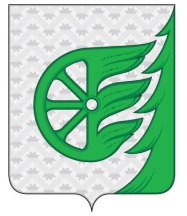 Администрация городского округа город ШахуньяНижегородской областиП О С Т А Н О В Л Е Н И ЕКошелев Роман ВячеславовичГлава местного самоуправления городского округа город Шахунья Нижегородской области, председатель комиссии.Серов Александр ДмитриевичПервый заместитель главы администрации городского округа город Шахунья Нижегородской области, заместитель председателя комиссии.Макаров Алексей ЕвгеньевичНачальник Отдела МВД России по г. Шахунья Нижегородской области, заместитель председателя комиссии (по согласованию).Киселева Марина ВадимовнаВедущий специалист юридического отдела администрации городского округа город Шахунья Нижегородской области, секретарь комиссии.Члены комиссии:Дахно Олег АлександровичПредседатель Совета депутатов городского округа город Шахунья Нижегородской области (по согласованию).Софронов Юрий АлексеевичЗаместитель главы администрации городского округа город Шахунья Нижегородской области, начальник Управления по работе с территориями и благоустройству администрации городского округа город Шахунья Нижегородской области.Багерян Алена ГилимзяновнаНачальник Управления образования администрации городского округа город Шахунья Нижегородской области.Политов Максим ЛеонидовичНачальник сектора по спорту администрации городского округа город Шахунья Нижегородской области.Кузнецов Александр ГеннадьевичДиректор МКУК «Центр организационно-методической работы учреждений культуры городского округа город Шахунья Нижегородской области».Бурков Константин НиколаевичГлавный специалист Комиссии по делам несовершеннолетних при администрации городского округа город Шахунья Нижегородской области (по согласованию).Золотов Сергей НиколаевичГлавный врач ГБУЗ НО «Шахунская центральная районная больница» (по согласованию).Степин Максим ВладимировичНачальник отделения в городе Шахунье УФСБ России по Нижегородской области (по согласованию). Кречик Константин НиколаевичНачальник линейного отдела полиции на станции Шахунья (по согласованию).Васенев Александр АлексеевичВоенный комиссар городского округа город Шахунья и Тоншаевского района Нижегородской области (по согласованию).Епифанова Нина НиколаевнаДиректор ГКУ НО «Управление социальной защиты населения городского округа город Шахунья Нижегородской области» (по согласованию).Соловьев Николай ВитальевичСтарший оперуполномоченный КОН Отдела МВД России по г. Шахунья Нижегородской области (по согласованию).Крупина Ольга ВячеславовнаНачальник Шахунского межмуниципального филиала ФКУ УИИ ГУФСИН России по Нижегородской области (по согласованию).